L`AMORE DI DIO È COME IL SOLE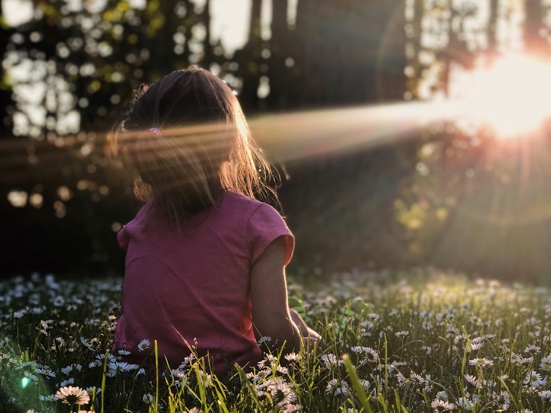 ADORAZIONE:Salmo 84:11CONFESSIONE:Efesini 4:26 / Matteo 5:45RINGRAZIAMENTO:Matteo 13:43Appunti personali:INTERCESSIONE:Giudici 5:31Appunti personali: 